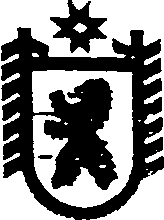 Республика КарелияАДМИНИСТРАЦИЯ СЕГЕЖСКОГО МУНИЦИПАЛЬНОГО РАЙОНАПОСТАНОВЛЕНИЕот  04  декабря  2017  года  №  903  СегежаО приобретении новогодних подарков в 2017 годуАдминистрация Сегежского муниципального района   п о с т а н о в л я е т:1. Разрешить муниципальным казенным учреждениям Сегежского муниципального района и органам местного самоуправления Сегежского муниципального района, финансируемым из бюджета Сегежского муниципального района, приобрести новогодние подарки для детей работников исходя из стоимости подарка не более 150 рублей и возраста ребенка до 14 лет включительно в пределах средств, предусмотренных бюджетными сметами на 2017 год.2.  Рекомендовать бюджетным и автономным учреждениям Сегежского муниципального района, финансируемым из бюджета Сегежского муниципального района, предусмотреть расходы на приобретение в 2017 году новогодних подарков для детей работников исходя из стоимости подарка и возраста ребенка, установленных в пункте 1 настоящего постановления.3.    Отделу информационных технологий и защиты информации администрации Сегежского муниципального района (Т.А.Слиж) обнародовать настоящее постановление путем размещения официального текста настоящего постановления в информационно-телекоммуникационной сети «Интернет» на официальном сайте администрации Сегежского муниципального района http://home.onego.ru/~segadmin/.            Глава администрации 	Сегежского муниципального района                                                           Ю.В. ШульговичРазослать: в дело, ФУ-2, Антоновой Е.Н.,  ОБУ, УО, МУ – 39 в электронном виде.